ПРОЕКТ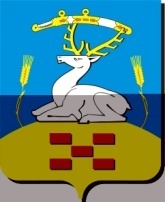              АДМИНИСТРАЦИЯ ПОЛОВИНСКОГО СЕЛЬСКОГО ПОСЕЛЕНИЯУВЕЛЬСКОГО МУНИЦИПАЛЬНОГО РАЙОНАРоссийская Федерация, 457016 Челябинская  область Увельский район село Половинка ул. Труда, 52Телефон (8-35166) 4-43-48, 3-73                  П О С Т А Н О В Л Е Н И Е   от         2021 г.        N____   с.Половинка Челябинской областиОб утверждении Порядка выпаса и прогонасельскохозяйственных животных на территорииПоловинского сельского поселенияВ целях обеспечения надлежащего содержания и благоустройства территории поселения, в соответствии с Федеральным законом от 6 октября 2003 года № 131-ФЗ «Об общих принципах организации органов местного самоуправления в Российской Федерации», с Федеральным законом РФ от 30 марта 1999 г. № 52-ФЗ «О санитарно-эпидемиологическом благополучии населения», Законом РФ от 14.05.1993 г № 4979-1 «О ветеринарии», Законом Челябинской области от 02.06.2010 г. № 584-ЗО «Об административных правонарушениях в Челябинской области», Уставом Половинского сельского поселения, решением Совета депутатов Половинского сельского поселения от 06.05.2019 г. № 20 «Об утверждении Правил содержания и благоустройства территорий муниципального образования Половинского сельского поселения Увельского муниципального района Челябинской области»,ПОСТАНОВЛЯЕТ:Отменить Постановление «Об утверждении Порядка выпаса и прогонасельскохозяйственных животных на территории Половинского сельского поселения» № 66 от 27.11.2020 г.;Утвердить Порядок выпаса и прогона сельскохозяйственных животных на территории Половинского сельского поселения (Приложение № 1).Утвердить форму договора  «О пастьбе скота» между пастухом и уполномоченным лицом владельцев сельскохозяйственных животных (Приложение № 2).Утвердить специально отведенные места выпаса сельскохозяйственных животных (Приложение № 3).Утвердить маршруты прогона сельскохозяйственных животных (Приложения № 4,№ 5,№ 6,№ 7,№ 8).Настоящее постановление подлежит обнародованию в общедоступных для жителей частного сектора местах и на официальном сайте администрации Половинского  сельского поселения в информационно-телекоммуникационной сети «Интернет».Контроль за исполнением настоящего постановления оставляю за собой.Глава Половинского сельского поселения                                                  Ж.М.Сугуров Приложение № 1к постановлению администрацииПоловинского сельского поселенияот «  »    2021г. №  Порядоквыпаса и прогона сельскохозяйственных животныхна территории Половинского сельского поселения1.Общие положения      1.1. В настоящем Порядке используются следующие термины и понятия:1) сельскохозяйственные животные – лошади, крупный рогатый скот, овцы, козы, птицы и другие животные, содержащиеся в личных подсобных хозяйствах граждан и у юридических лиц, необходимым условием содержания которых является выпас;2) владелец сельскохозяйственных животных – физическое или юридическое лицо, которое владеет, распоряжается и (или) пользуется сельскохозяйственными животными на праве собственности или на основании вещных прав;3) выпас сельскохозяйственных животных – контролируемое пребывание на пастбище сельскохозяйственных животных в специально отведенных местах;4) прогон сельскохозяйственных животных – передвижение сельскохозяйственных животных от места их постоянного нахождения до места выпаса и обратно;      1.2. Содержание сельскохозяйственных животных должно отвечать ветеринарно-санитарным требованиям, технологиям содержания.      1.3. Обязательными условиями содержания животных является соблюдение их владельцами санитарно-гигиенических, ветеринарно-санитарных правил и норм, а также обеспечения условий содержания животных, при которых они бы не причиняли беспокойства и не представляли опасности для окружающих, прилежащих усадеб, территории и окружающей среды.      1.4. Сельскохозяйственные животные подлежат обязательной вакцинации и обработкам согласно плану противоэпизоотических мероприятий.2. Порядок выпаса и прогона сельскохозяйственных животных      2.1. Выпас сельскохозяйственных животных осуществляется на огороженных или неогороженных пастбищах на привязи либо без нее под надзором владельцев или лиц, ими уполномоченных.      Владельцы сельскохозяйственных животных, имеющие в пользовании земельные участки, могут пасти на них  своих животных на привязи или в свободном выгуле при условии надлежащего надзора владельцами.       Запрещается выпускать сельскохозяйственных животных для пастьбы без присмотра.      2.2. Прогон сельскохозяйственных животных осуществляется под обязательным надзором их владельцев, либо лиц, ими уполномоченных.      Владельцы животных обязаны принимать необходимые меры при прогоне скота, обеспечивающие безопасность окружающих людей.      2.3. Запрещается прогон животных в многолюдных местах (магазины, школы, дома культуры, автобусные остановки и др.).       Прогон животных на пастбище и обратно осуществляется в утренние и вечерние часы в сопровождении владельцев до места сбора по установленным сельским поселением маршрутам.      2.4. Владельцы сельскохозяйственных животных обязаны:- создать им условия содержания и кормления в соответствии с требованиями зооветеринарии;- зарегистрировать приобретенных сельскохозяйственных животных в течение 1 месяца, приплода сельскохозяйственных животных в течение 2-х месяцев после рождения в администрации Половинского сельского поселения;- осуществлять хозяйственные и ветеринарные мероприятия, обеспечивающие предупреждения болезней сельскохозяйственных животных;-  при продаже и транспортировке сельскохозяйственных животных за пределы населенного пункта и забоя на мясо для реализации оформить ветеринарное свидетельство и справку, подтверждающую право собственности;- в утреннее время проводить скот от подворья до мест сбора скота для организованного выпаса и передачи сельскохозяйственных животных пастуху стада, в конце дня встретить сельскохозяйственных животных и сопроводить до своего подворья;- в случае если сельскохозяйственные животные не сданы пастуху – организовать индивидуальный выпас или содержать на привязи;- не допускать загрязнения окружающей среды, газонов, тротуаров, дорог отходами сельскохозяйственных животных. Загрязнения указанных мест устраняются владельцами сельскохозяйственных животных;- запрещается допускать сельскохозяйственных животных на детские площадки, зоны отдыха населения и другие места общего пользования;- владельцы сельскохозяйственных животных обязаны предпринимать все зависящие от них меры, не допускающие безнадзорное нахождение сельскохозяйственных животных в черте населенного пункта, а также за его пределами.Правила содержания и пастьбы сельскохозяйственных животныхв летне - пастбищный период       3.1. Пастьбу осуществляет лицо (пастух), заключившее с уполномоченным лицом владельцев  сельскохозяйственных животных договор. В случае отсутствия пастуха, пастьбу осуществляют владельцы в порядке очереди, которую устанавливает избранный жителями или назначенный главой поселения староста.       3.2. Договор на пастьбу животных между уполномоченным лицом владельцев  и пастухом заключается на добровольных началах.       3.3. Администрация Половинского сельского поселения в каждом населенном пункте определяет место сбора животных и территорий пастбищных угодий.       3.4. Сельскохозяйственные животные должны постоянно находиться на пастбище под присмотром пастухов, хозяев, или специально отгороженном месте, исключающем беспризорный и свободный выгул животных на не отведенных для пастьбы территориях.        3.5. Запрещается выпас сельскохозяйственных животных на не отведенных для пастьбы территориях, в т.ч. в береговой полосе водных объектов общего пользования, придорожных полосах автомобильных дорог и прогон животных через автомобильные и дороги вне специально установленных мест.Ответственность за нарушение настоящего Порядка       4.1.За несоблюдение Порядка выпаса и прогона сельскохозяйственных животных на территории Половинского сельского поселения, владелец сельскохозяйственных животных несет административную ответственность в порядке, установленном Кодексом Российской Федерации «Об административных правонарушениях» и Законом Челябинской области  от 02.06.2010 г. № 584-ЗО «Об административных правонарушениях в Челябинской области».         4.2. Вред, причиненный здоровью граждан, или ущерб, нанесенный их имуществу сельскохозяйственными животными, возмещается их владельцами в порядке, установленном законодательством Российской Федерации и Челябинской области.            4.3. За жестокое обращение с животными или за брошенное животное владелец несет ответственность в соответствии с действующим законодательством.Контроль за соблюдением настоящих ПравилДолжностные лица администрации Половинского сельского поселения:- осуществляют контроль за соблюдением «Порядка выпаса и прогона сельскохозяйственных животных»;- по заявлениям граждан проводят проверку соблюдения «Порядка выпаса и прогона сельскохозяйственных животных» на территории Половинского сельского поселения и в случае необходимости  обращаются в уполномоченные органы для составления протокола об административном правонарушении и привлечения к ответственности.	Приложение № 2к постановлению администрации                                                                                                         Половинского сельского поселенияот «  »     2021г. № Д О Г О В О Роб оказании услуг по выпасу скотаот   «___»__________    20___г.       Мы, две договаривающиеся стороны, заключили настоящий договор по оказанию услуг по выпасу крупного рогатого скота и овец, с одной стороны  жители  села в лице уполномоченного,  действующего по решению схода граждан  в  лице  ________________________________________________________________________                                     ( Фамилия, имя, отчество уполномоченного)с другой стороны, лицо, нанимающееся для пастьбы скота частного сектора,  _____________________________________________________________________________          проживающий  в с._____________________ ул._____________________________________паспорт: серия ________№__________________ выдан   __________________________________________________________________________________________________________                                                    заключили настоящий договор на период пастьбы частного скота жителей  с._________________________    пастухом на период  20___ г.Определить срок начала пастьбы с   «___»_____________20___г., окончание пастьбы  с установлением снежного покрова. За каждую голову, сданную для пастьбы пастуху, оплачивают ежемесячно (при  выполнении всех обязательств) - _______________________ руб., и дополнительно  в конце сезона ___________________________________________руб. За пастьбу овец оплату считать ____ головы овцы как       1        голову    КРС___________________руб.ОТВЕТСТВЕННОСТЬ  ПАСТУХА       1.  С  «___»_______20___г. до    наступления  снежного покрова    время выгона                животных в район  пастбища    с 7.00 до 7.30 часов до 20-00 часов.  2. Запрещается употребление спиртных напитков, избиение скота, грубость поотношению к хозяевам животных.3. Если пастух самостоятельно (самовольно) оставит табун под видом заболевания, либо по другой причине, то удержанные деньги за пастьбу скота не выплачиваются, а платятся тому пастуху, который проводит окончательную пастьбу частного скота, т.е. до установления снежного покрова. Ответственность за больной скот пастух не несет.4. За утерю скота, переданного в табун для пастьбы, пастух (который потерял скотину) каждый индивидуально возмещает убытки гражданину по средне - рыночным ценам 20___г.5. Пастьба на покосах частного сектора запрещена.      6. Все споры по данному договору регулируются путем переговоров.       В случае не достижения согласия, споры разрешаются при помощи  действующего                   законодательства.7. В случае не выхода пастуха на работу, нанимать другого человека за счет  средств,  отработанных бывшим пастухом.ОТВЕТСТВЕННОСТЬ ГРАЖДАНГраждане каждое утро должны провожать свой скот в табун и встречать на месте выгона. О потере скота необходимо сообщить в течение одного часа  пастуху. В противном случае пастух за пропавший скот ответственность не несет.Гражданам запрещается выгонять больной скот в табун, а также выгонять скот в ошейниках и с веревками.Лица, без уважительной причины, не выгоняющие скот в табун, от уплаты не освобождаются. Для подтверждения необходимо предъявить  пастуху справку от ветврача.Граждане, по какой-либо причине не выгоняющие скот на пастбище обязаны держать его на привязи. О том, что скот не выгоняется и по какой причине, хозяева обязаны сообщить пастуху. За бродячий скот на его владельцев налагается   административный   штраф.Оплата пастуху производится с ___ по ____ число каждого месяца только наличными деньгами.Граждане,  не явившиеся на сход, от ответственности  не освобождаются.В случае если  скот выбыл из стада, хозяин обязан внести оплату за дни пастьбы.  АДРЕСА:ПАСТУХ:                                     457_____                                     Челябинская область                                     Увельский    район                                      с.___________________                                      ул.__________________д.№_____    Пастух:___________________                                                   _________________________                                 (подпись)                                                                           (Ф.И.О.)УПОЛНОМОЧЕННЫЙ:    457____                                              Челябинская область                                              Увельский    район                                              с._______________________                                              ул.________________________д.№ _____ Уполномоченный:_____________                                 ________________________________                                  (подпись)                                                                   (Ф.И.О.)С П И СО Кграждан  с._______________________ имеющих КРС и заключивших договор с пастухамиПриложение №3                                                                                                                                                                  к постановлению Администрации                                                                                                                Половинского сельского поселения                                                                                                                                от «  »     2021г. № Специально отведенные места выпаса сельскохозяйственных животныхс. ПоловинкаПастбище № 1 расположено примерно северо – восточнее с. Половинка, в пределах земельного участка с кадастровым номером 74:21:0305003:132Пастбище № 2 расположено примерно южнее от с. Половинки  в пределах кадастрового квартала 74:21:0307005д.ВодопойкаПастбище № 2 расположено примерно восточнее от д.Водопойка в пределах кадастрового квартала 74:21:0303001 и кадастрового квартала 74:21:0304004					          д.ЛуговаяПастбище № 3  расположено примерно юго-восточнее д. Луговая в пределах кадастрового квартала 74:21:0305002Приложение № 4 к постановлению администрации Половинского сельского поселенияот «  »     2021г. № МАРШРУТЫ прогонаФ.И.О.Подпись№п/пНаселенный пунктМесто сбораМаршрут прогона1с. Половинка1 табун началопер.Колхозный2 табун ул.Трудаул. Труда д.1 – д.38, ул.Восточная, ул. М.Г. Аржевитина, ул.Юбилейная.ул.Труда д.39 – д.124, ул.Зеленая, ул.Лесная, пер.Школьный.2д.Водопойка3 табун начало ул. Западнаяул. Западная, пер.Восточный,  ул.Южная, ул.Садовая, ул.Набережная, ул.Октябрьская.3.д.Луговая4табунНачало ул.Советскаяул.Мира,  ул.Советская.